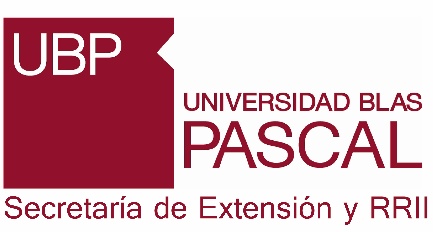 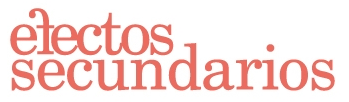 Doble concurso de cuentos y relatos breves e historietas de estudiantes de nivel medio.“Hambre Cero: un camino hacia el fin del hambre"BASESConvocatoriaLa Universidad Blas Pascal convoca a participar en la producción de cuentos y relatos breves como primer modalidad, y de historietas como segunda modalidad. Los alumnos pueden elegir libremente por una de las dos, o participar con ambas modalidades, siempre y cuando sean obras originales.Podrán participar estudiantes de nivel medio de todo el país, en alguna de las siguientes categorías:a) CB: Ciclo Básico b) CO: Ciclo OrientadoCada relato podrá ser individual o grupal, en este caso el máximo de participantes permitido será de 2 integrantes.TemaLos cuentos o relatos deberán explorar alguno de los siguientes temas: Poner fin al hambre, seguridad alimentaria, agricultura sostenible, promoción de una producción agrícola que respete el medio ambiente y la biodiversidad de cada región, reflexiones acerca de temáticas ambientales en torno al sistema de producción de alimentos; diversidad genética de las semillas, cambio climático, etc.Registro e InscripciónEs requisito excluyente para la participación que cada colegio se registre on line hasta el viernes 5 de septiembre de 2018. En esta instancia se solicita la designación de un (1) RESPONSABLE ASIGNADO, quien será el docente que estará a cargo de la comunicación con  de Extensión de  vez registrada , se le enviará al correo electrónico proporcionado un CÓDIGO DE INGRESO que le permitirá realizar la inscripción definitiva de alumnos y docentes coordinadores de los trabajos.Registro on line: www.ubp.edu.ar/efectossecundariosConsultas al Tel: (0351) 4144444 Int 3402/3404 de lunes a viernes de 08 a 17 horasHasta el 5 de septiembre de 2018 deberá ingresar en la sección de inscripciones de www.ubp.edu.ar/efectossecundarios con el CÓDIGO DE INGRESO proporcionado vía e-mail, para completar las fichas de inscripción de los docentes coordinadores y alumnos participantes del concurso.En la sección docente, deberán inscribirse los docentes coordinadores (máximo 3 por institución) que  supervisan y acompañan el trabajo de los alumnos en sus instituciones.En la sección alumnos deben inscribirse todos los alumnos que participen en el concurso, especificando el nivel al que pertenecen y la orientación de la institución (si la tuviere).En la sección de Cuentos y relatos e historietas deben inscribirse los títulos de las obras participantes del concurso. Para ello deben seleccionarse el/los integrante(s) de cada grupo, y sus docentes coordinadores. En actividad, debe seleccionarse el nivel al que pertenecen. En esta sección, se deberá proporcionar el título del relato o historieta con el que el mismo será publicado. La sección consulta le permitirá ver la totalidad de relatos cargados, y el CÓDIGO DE IDENTIFICACIÓN asignado a cada uno de ellos, así se garantiza el carácter anónimo del Concurso. Requisitos de presentaciónEn el caso de los escritos deberán tener una extensión de hasta 5800 caracteres.Se admitirá un máximo de un (1) relato o historieta por autor y un máximo de cuatro (4) relatos o historietas por categoría por colegio, lo que hace un total de hasta ocho (8) relatos o historietas por colegio: cuatro (4) de la categoría CB y cuatro (4) del CO. Cada relato o historieta deberá tener en la parte superior izquierda el nombre del relato y el seudónimo del autor; en ningún caso el nombre y apellido del alumno ni el nombre del Colegio. El o los docentes coordinadores procederán a la evaluación de la totalidad de los escritos realizados por sus alumnos, dentro de los cuales deberán seleccionar hasta cuatro (4) relatos por categoría. El control debe incluir la revisión de la ORTOGRAFÍA.Hasta el 5 de septiembre de 2018 deberá ingresar en la sección de inscripciones de www.ubp.edu.ar/efectossecundarios con el CÓDIGO DE INGRESO proporcionado vía e-mail, para cargar los archivos de Word correspondientes a cada uno de los relatos.Requisitos de presentación y/o envío para historietasLas obras deberán estar realizadas en formato de historieta, con tinta negra en  hoja A3, (420 x 297) milímetros, horizontal, sobre hoja canson o cartulina. Con un margen de  en sus cuatro lados, y  tipografía de tamaño legible. La cantidad y tamaño de las viñetas es libre, siempre supeditados a 2 (dos) páginas del formato antes mencionado. Se admitirá un máximo de una (1) obra por autor y un máximo de cuatro (4) obras por categoría por colegio, lo que hace un total de hasta ocho (8) obras por colegio: cuatro (4) de la categoría CB y cuatro (4) del CO. Cada historieta deberá ser presentada en un máximo de dos páginas y tener en la 1º viñeta (arriba, izquierda) el nombre de la historieta y el seudónimo del autor; mientras que al dorso estará obligatoriamente el CÓDIGO DE IDENTIFICACIÓN que garantiza el carácter anónimo de la convocatoria.El o los docentes coordinadores procederán a la evaluación de la totalidad de las obras realizadas por sus alumnos, dentro de las cuales deberán seleccionar hasta cuatro (4) obras por categoría. El control debe incluir la revisión de  Los trabajos originales de Instituciones que pertenezcan a la ciudad de Córdoba deberán ser entregados desde el miércoles 29 de agosto hasta el miércoles 5 de septiembre de 2018, personalmente en la Secretaría de Extensión. Av. Donato Álvarez 380, Argüello, de 8 a 17 h. Las Instituciones  participantes que no pertenezcan a la ciudad de Córdoba deberán escanear las historietas participantes y enviarlas en formato JPG color, 300 DPI de resolución a efectossecundarios@ubp.edu.ar hasta el 5 de septiembre de 2018. Publicación y Certificados Aquellos trabajos seleccionados por el Jurado integrarán la muestra que se presentará en el Campus de la Universidad Blas Pascal, el miércoles 31 de octubre de 2018 a partir de las 10:00 horas.Se hará entrega de 1 CD a cada participante, docente e institución participante. El total de las obras presentadas, que cumplan con las condiciones requeridas en la presente base, serán objeto de una publicación digital, disponible en: www.ubp.edu.ar/efectossecundarios a partir del 25 de octubre de 2018.Se entregarán certificados de participación a los alumnos autores de los relatos que hayan cumplido con estas bases, a los docentes coordinadores y a los colegios que éstos representan. Se otorgarán menciones especiales a los alumnos autores de los relatos seleccionados como tales y que formarán parte de la muestra. El jurado será el encargado de la selección y estará integrado por especialistas y autoridades de  Pascal.Responsabilidades del JuradoLas decisiones del jurado serán, en todos los casos, inapelables.Los organizadores se reservan el derecho de publicar los trabajos a través de cualquier medio o soporte, siempre acompañados del nombre del autor.La sola presentación de los relatos a este concurso implica por parte de los participantes, sean personas o instituciones, el pleno conocimiento y aceptación de estas Bases. Pascal se reserva el derecho de resolver, en forma inapelable, cualquier situación no prevista en estas Bases.